2018年会计师事务所审计助理人员第四期培训班班会务指南尊敬的学员：您好！欢迎您参加“2018年会计师事务所审计助理人员第四期培训班”课程。现将会务相关事宜温馨提醒如下：课程安排上课时间：2018年10月27日-28日（上午09:00-12:00，下午14:00-17:00请您至少提前15分钟签到上课地点：东山宾馆2号楼13楼五洲厅午餐地点：东山食府大厅酒店电话：020-87773722培训费用：400元/人，含午餐、茶歇、资料费等特别说明本次培训费用不包含住宿费，如有住宿需要，会务组可提供预定服务，住房价格以酒店为准，住宿发票请到酒店前台办理。如需预订东山宾馆，请填写表二东山宾馆预定表发送到会务组邓老师邮箱。培训现场不收取现金也无法现场开发票，有开票需要的学员请务必提前填写表一发票信息登记表通过微信、短信、电话或邮件等方式提前告知会务组。表一：2018年广东省注册会计师协会事务所助理第四期培训发票信息登记表表二：2018年广东省注册会计师协会事务所助理第四期培训东山宾馆预订表会务联系邓老师：020-87570802，18588633739（微信），邮箱：huiwuzu@gamachina.org付款方式收款单位：广东省管理会计师协会收款账号：1209 1081 1710 102开户银行：招商银行广州分行营业部支 付 宝：cfo@gamachina.org（广东省管理会计师协会）付款时请备注【单位及人数】交通指南自驾指引：广州市越秀区三育路44号东山宾馆公共交通指引公交：犀牛路口(公交站)：112路、16路、189路、192路、221路、223路、225路、285路、287路、535路、550路、63路、夜15路羊城晚报社站(公交站)：185路、189路、204路、261路、27路、283路、284路、293路、2路、305路、305路支线、517路、518路、542路、54路、550路、56路、62A路、62路、B4A路、B4路、B4路快线、夜18路、夜36路、夜38路、广283路班车、广高峰快线30路、高峰快线14路、23路、38路地铁：地铁5、6号线区庄站B2口，步行536米至东山宾馆（约10分钟）。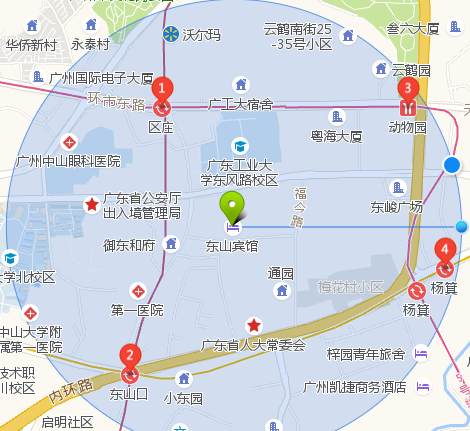 课程大纲及师资介绍压力与情绪管理压力认知与压力管理压力存在的意义性格类型与压力感知如何进行压力管理管理者的情绪与情商管理了解情绪企业中的情绪问题情商领导力绘制你的“情绪地图”如何提升情商【授课师资】傅慧教授中山大学管理学院教授，企业管理博士（企业战略与组织方向），中山大学管理学院工商管理学术主任，广州市会展业行业协会顾问。2002-2003年赴美国华盛顿大学Foster商学院访问。2003年11月至2003年12月作为广州市政府考察团特邀专家赴欧洲考察现代服务业经营管理。2008年赴哈佛大学哈佛商学院进行案例研究学习，2009年赴新加坡南洋理工大学进行案例教学学习。在国内外重要核心期刊发表学术论文多篇，出版学术专著《基于知识和学习能力的企业竞争优势研究》、《技术创新与产业联动》等多部。基于其突出的科研贡献与教学成效，傅慧教授荣获2015年何氏教育基金杰出科研贡献一等奖，2013年何氏教育基金杰出教学贡献一等奖。担任中山大学管理学院MBA，EDP，MPM等项目的核心课程《战略管理》，《战略管理与企业竞争优势》，《情绪管理》的主讲教授。主要研究领域涵盖：战略管理，创业管理。其研究得到了国家自然科学基金、教育部人文社科基金，广东省社科基金，广东省自然科学基金等多个项目的支持。傅慧教授同时有着丰富的企业战略管理咨询经验，曾为多家企业和政府部门提供战略规划咨询。收入准则最新变化与解析全面理解新收入会计准则中的难点和重点新收入会计准则运用技巧深入分析新收入会计准则对报表的影响新收入会计准则在实务中的难点和误区【授课师资】石本仁教授博士，暨南大学会计学教授。先后主持教育部人文社会科学研究项目和国家自然科学基金项目，参加国家自然科学基金重点项目、国家社会科学基金项目、教育部人文社会科学项目、财政部重点项目的研究工作。主要研究领域为公司治理与信息披露研究、家族企业治理与信息露规范、企业合并会计、衍生工具会计等。著有《公司治理与中国会计改革》等。在《会计研究》等刊物发表《公司治理中的会计角色》等学术论文四十余篇。主要为本科生讲授《高级财务会计》、《中级财务会计》、《财务会计理论》、《会计发展史》，为硕士研究生讲授《财务会计理论》、《高级财务会计》、《公司治理》，为博士研究生讲授《会计基本理论与方法》、《公司治理与信息披露相关研究》等课程。（三）审计工作底稿编制 & （四）新审计报告准则【授课师资】陈锦棋主任会计学硕士,高级会计师、注册会计师、注册评估师、注册税务师,现任信永中和会计师事务所广州分所合伙人、主任会计师,会计学副教授、暨南大学、中山大学兼职教授、校外硕士生导师。从事会计、审计工作二十多年,公开发表的著作和论文有50余篇,主要有:《税务审计》(暨南大学出版社)、《税务会计》(西南财经大学出版社)、《纳税检查》(暨南大学出版社)、《会计职业道德》(暨南大学出版社)、《内部会计控制》(暨南大学出版社出版)。时间内容主讲人10月27日 上午09：00-12：00压力与情绪管理傅慧教授10月27日 下午14：00-17：00收入准则最新变化与解析石本仁教授10月28日 上午09：00-12：00审计工作底稿编制陈锦棋主任10月28日 下午14：00-17：00新审计报告准则陈锦棋主任单位发票类型（专票/普票/电子发票）发票抬头税号金额地址电话开户行银行账号付款方式（银行转账/支付宝）参加培训人数备注由于专票数量有限，请尽量选择普票，感谢您的配合！所在单位入住人数负责人联系方式入住酒店东山宾馆入住时间及住几晚如：27号入住一晚入住房型及房间数量如：两间标准单人房备注1、请务必确认住房需求，由于协会需预付押金给酒店，确认后如当天不能入住，需赔付押金。2、酒店费用请自行到酒店前台办理入住时交付，会务组仅提供酒店预定服务。